Методика ВоскобовичаТолчком к изобретению игр послужили собственные дети. Они родились у инженера-физика Вячеслава Воскобовича в эпоху Перестройки, и походы по магазинам игрушек вгоняли молодого отца в тоску. Там предлагались игры, в которые играли еще бабушки наших бабушек. А в стране уже активно велись разговоры об альтернативной педагогике. И Вячеслав Валерьевич решил внести собственную лепту в передовые методы воспитания.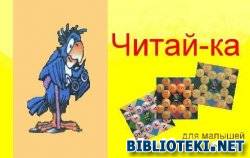 Первые игры Воскобовича появились в начале 90-х. "Геоконт", "Игровой квадрат" (сейчас это "Квадрат Воскобовича"), "Складушки", "Цветовые часы" сразу привлекли к себе внимание. С каждым годом их становилось все больше - "Прозрачный квадрат", "Прозрачная цифра", "Домино", "Планета умножения", серия "Чудо-головоломки", "Математические корзинки". Появились и первые методические сказки. Практика Воскобовича быстро вышла за рамки семьи. С просьбами поделиться опытом его стали приглашать на семинары, сначала в родном городе (тогда еще Ленинграде) а потом и за его пределами.

Технология "Сказочные лабиринты игры"
У методик раннего развития обычно два пути: один - от некоего теоретического положения к его практическому подтверждению (вальдорский детский сад), другой - напротив, от практического опыта, через его обобщение, к теоретическому обоснованию. Технология Воскобовича - это как раз путь от практики к теории. Почему технология, а не методика? В принципе, это очень сходные понятия. И термин "педагогическая технология" появился в педагогике совсем недавно. В методиках больше представлены содержательные стороны, в технологиях - процессуальные.

Особенности игр

Конструктивные элементы 
В "Геоконте" средством конструирования выступает динамичная "резинка", отличительные свойства "Квадрата Воскобовича" - жесткость и гибкость одновременно, конструктивным элементом в "Прозрачном квадрате" является прозрачная пластинка с непрозрачной частью, а в "Шнуре-затейнике" - шнурок и блочка.

Широкий возрастной диапазон участников 
Одна и та же игра привлекает детей и трех, и семи лет, а иногда даже учеников средней школы. Это возможно потому, что в ней есть как упражнения в одно-два действия для малышей, так и сложные многоступенчатые задачи для старших детей.

Многофункциональность 
С помощью одной игры можно решать большое количество образовательных задач. Незаметно для себя малыш осваивает цифры и буквы; узнает и запоминает цвет, форму; тренирует мелкую моторику рук; совершенствует речь, мышление, внимание, память, воображение. Универсальность по отношению к образовательным программам. Как показала практика, игры прекрасно вписались в программы образовательных учреждений, например "Детство", "Развитие", "Радуга".

Творческий потенциал 
С какой игрой ребенок играет дольше всего? Конечно, с той, которая дает ему возможность воплощать "задумки" в действительность. Сколько интересного можно придумать и сделать из деталей "Чудо-головоломок", разноцветных "паутинок" "Геоконта", "вечного оригами" "Квадрата Воскобовича": машины, самолеты, корабли, бабочки и птицы, рыцари и принцессы - целый сказочный мир! Игры дают возможность проявлять творчество и взрослым.

Сказочная "огранка" 
Интерес детей к сказкам - это и дополнительная мотивация, и модель опосредованного обучения. Ребята с удовольствием играют не с квадратами, треугольниками и трапециями, а с Нетающими Льдинками Озера Айс и разноцветными паутинками Паука Юка, не изучают дроби, а разгадывают вместе с Малышом Гео секреты Чудо-Цветика. Новое, необычное и нестандартное всегда привлекает внимание малышей и лучше запоминается.

Знакомимся поближе
Наглядное представление о том, как эти общие положения проявляются на практике, можно получить, ознакомившись хотя бы с двумя самыми известными играми - "Геоконт" и "Квадрат Воскобовича".

"Геоконт" В народе эту игру называют "дощечкой с гвоздиками". Но для ребят - это не просто доска, а сказка "Малыш Гео, Ворон Метр и я, дядя Слава", в которой пластмассовые гвоздики, закрепленные на фанере (игровом поле), называются "серебряными".На игровое поле "Геоконта" нанесена координатная сетка. На "серебряные" гвоздики натягиваются "паутинки" (разноцветная резинка-продежка), и получаются контуры геометрических фигур, предметных силуэтов. Малыши создают их по примеру взрослого или по собственному замыслу, а дети старшего возраста - по схеме-образцу и словесной модели. Ученики начальной и средней школы при помощи этой игры доказывают теоремы. Ведь в самом названии сказки - зашифровано слово "геометрия".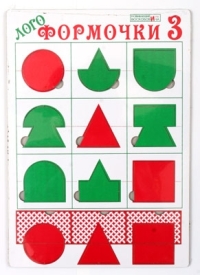 В результате у ребят развиваются моторика кисти и пальчиков, сенсорные способности (ощущение цвета, формы, величины), мыслительные процессы (конструирование по словесной модели, построение симметричных и несимметричных фигур, поиск и установление закономерностей), творческие способности.
"Квадрат Воскобовича" ("Игровой квадрат") 
У этой игры имеется множество "народных" названий - "Кленовый листок", "Косынка", "Вечное оригами". Все это, по сути, верно. "Игровой квадрат" представляет собой 32 жестких треугольника, наклеенных на гибкую основу с двух сторон. Благодаря такой конструкции квадрат легко трансформируется, позволяя конструировать как плоскостные, так и объемные фигуры. В сказке "Тайна Ворона Метра" квадрат оживает и превращается в образы: домик, мышку, ежика, башмачок, самолетик и котенка. Двухлетние малыши с помощью взрослого складывают домик с красной или зеленой крышей, конфетку. Более взрослые дети осваивают алгоритм конструирования, находят спрятанные в "домике" геометрические фигуры, придумывают собственные предметные силуэты.Квадрат можно определенным образом разрезать. Например, разрез крестом дает необычные объемные фигуры. Возможны манипуляции его элементами - своеобразный пальчиковый театр.Игры с "Квадратом Воскобовича" развивают мелкую моторику рук, пространственное мышление, сенсорные способности, мыслительные процессы, умение конструировать, творчество.
Основные принципы технологии

Игра плюс сказка 
Первым принципом технологии "Сказочные лабиринты игры" является игровое обучение детей дошкольного возраста. Особенность ее в том, что в этой игре реально выстраивается почти весь процесс обучения ребенка. "Сказочные лабиринты игры" - это форма взаимодействия взрослого и детей через реализацию определенного сюжета (игры и сказки). При этом образовательные задачи включены в содержание игры.
Дополнительную игровую мотивацию создают и методические сказки. В их сюжеты органично вплетается система вопросов, задач, упражнения, заданий. Очень удобно - взрослый читает сказку, ребенок ее слушает и по ходу сюжета отвечает на вопросы, решает задачи, выполняет задания.

Интеллект 
Второй принцип технологии Воскобовича - построение такой детской игровой деятельности, в результате которой развиваются психические процессы внимания, памяти, воображения, мышления, речи. Постоянное и постепенное усложнение игр ("по спирали") позволяет поддерживать детскую деятельность в зоне оптимальной трудности. В каждой игре ребенок всегда добивается какого-то "предметного" результата.Не случайно так много внимания уделяется развитию интеллекта у детей дошкольного возраста. В этом возрасте у них, как правило, развивают вербальный, то есть "приобретенный", интеллект. Мама читает ребенку книжки, рассматривает с ним энциклопедии, водит его в музеи. В результате он много знает, о многом слышал. Таких ребят школьные учителя называют "натасканными". Но нет гарантии, что такие дети будут в дальнейшем хорошо учиться. И невербальный, то есть "врожденный" интеллект, у них может быть развит плохо. Что такое врожденный интеллект? Это психические процессы внимания, способность к анализу, синтезу, сформированность причинно-следственных связей, мелкая моторика, память. Игры Воскобовича в первую очередь направлены на их развитие, и одним из концептуальных положений технологии "Сказочные лабиринты игры" является развитие именно невербального интеллекта у детей.Авторы технологии "Сказочные лабиринты игры" не являются сторонниками раннего форсированного развития детей. Весь материал является сензитивным, то есть наиболее благоприятным для восприятия детей дошкольного возраста, с учетом их психологических особенностей.

Творчество 
Третий принцип "Сказочных лабиринтов игры" - раннее творческое развитие дошкольников. Игра создает условия для проявления творчества, стимулирует развитие творческих способностей ребенка. Взрослому остается лишь использовать эту естественную потребность для постепенного вовлечения ребят в более сложные формы игровой активности.

Развивающая среда - Фиолетовый лес
По сути, это развивающая сенсомоторная зона. Ее делают из фанеры, ковролина, рисуют на стене, ткани. Ребенок действует здесь самостоятельно: играет, конструирует, тренируя те умения, которые приобрел в совместной деятельности со взрослым. В Фиолетовом Лесу обязательно находятся сказочные персонажи - Незримка Всюсь, Ворон Метр, Малыш Гео, Лопушок и другие.

Способы реализации технологии
Особенности "Сказочных лабиринтов игры" таковы, что не надо перестраивать работу учреждения или ломать привычный уклад жизни дома. Технология органично вплетается в уже существующие порядки. В отношениях "взрослый-ребенок" здесь не предполагается положение взрослого над ребенком, только партнерские отношения. Ребенок окружается непринужденной, веселой, интеллектуально-творческой атмосферой. Она сплетается из чувства внешней безопасности, когда малыш знает, что его проявления не получат отрицательной оценки взрослых, и ощущения внутренней раскованности за счет поддержки его творческих начинаний.

Результаты
Исследования, проведенные в детских садах, работающих по технологии Воскобовича, показали: в группах много детей с нормальным, высоким и очень высоким интеллектом. (Градация изменений интеллектуального развития выглядит так: интеллект ниже среднего, средний интеллект, норма, высокий, очень высокий, превосходный). Лучше всего у малышей развивается понятливость, умение анализировать, сравнивать. Пяти-шестилетние ребята умеют концентрироваться при выполнении сложных мыслительных операций и доводить начатое дело до конца. Трехлетние малыши легко различают и называют желтый, красный, синий, не путают зеленый, фиолетовый, голубой, оранжевый и другие цвета. Особенно хочется отметить высокий уровень развития пальцевой и кистевой моторики детских рук. Кроме того, у ребят, с которыми работали по Воскобовичу, нет проблем со счетом, знанием геометрических фигур, умением ориентироваться на плоскости. Они рано начинают читать. Решенным оказывается и вопрос мотивационной готовности малышей к школе. Дети, которые постепенно переходят к взрослой "форме" обучения и "наигрались" в дошкольном детстве, хотят идти в школу и учиться ради самого учения. И, как правило, делают это хорошо и с интересом.

Игры, обучающие чтению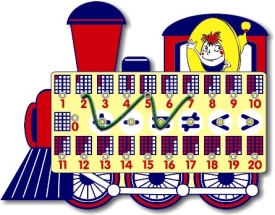 "Теремки Воскобовича" - базовая разработка. Есть кубик, есть теремок. Кубик вкладываем в Теремок - получается слияние. Таким образом составляются слова. Всего в комплекте - 12 кубиков, 12 теремков. В рамках статьи невозможно описать всю игру. Остановимся только на двух кубиках - синем и зеленом, так называемых кубиках начального этапа. Что на них расположено? На пяти гранях - буква и образ, на шестой - подсказка, где какая буква находится. Каждую букву представляют шуты, принимая ее позу. В позе буквы А - Арлекин. Если шут представляет букву О, то его зовут Орлекин. А если У? - Урлекин. Ярлекин, Ырлекин, Юрлекин - сказочные персонажи, с которыми ребенку до поры до времени интересней, чем со знаком."Конструктор букв" позволяет из элементов, сконструировать любую букву алфавита. Элементы можно прикреплять на поле эластичным шнуром, можно выкладывать на столе.
"Игровизор" и приложение "Лабиринты букв". "Гуляя" маркером по лабиринтам, ребенок знакомится с буквами, составляет слова. На каждую букву - свой лабиринт.Читайки 1 и 2. Игры на развитие навыков чтения. Загибаем попеременно уголки, и получаем разные слова. На маленьком "пятачке" (области чтения) 4 слова, а всего в каждой игре их - больше сотни.Коврограф "Ларчик" , веревочки ("прилипают" к коврику) . Он позволяет в игровой форме решать самые разнообразные задачи. Например: "Росли в лесу два дерева - одно высокое, другое - низкое. (Длинную и короткую веревочку располагаем недалеко друг от друга на коврике). Высокое деревце любило похвастать: "Я - самое высокое дерево, Я - самое сильное." А низкое дерево стояло в тени высокого, вздыхало и помалкивало. Забрел как-то в те леса гуляка ветер. Какое деревце приметил? Высокое. Стал раскачивать его из стоны в сторону. (показываем на коврике). В конце концов дерево сломалось и у упало к корням низенького (сгибаем длинную веревочку, чтоб получить букву И). Последнее, что успело прокричать высокое дерево: "Помоги-и-и-и…". Еще долго-долго последний звук носило лесное эхо." Какой звук? Звук И. А какую мы букву построили - букву И. Звук и буква - через сказку, через образ, через детские руки. "Ромашка", "Яблонька", "Парусник", "Снеговик" - Это новинки 2004 года. Каждая из них позволяет написать более 20 слов… шнурком.

С мамой и папой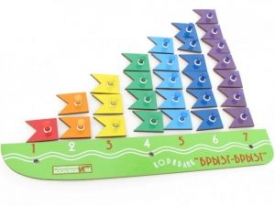 Дома можно и нужно создавать развивающую среду, и не обязательно в виде Фиолетового Леса. Можно ли играть в эти игры без авторских сказок? Конечно, можно. Взрослым просто нужно придумать свой способ привлечь внимание ребенка к игре. Сегодня с логотипом "Развивающие игры Воскобовича" предлагаются десятки игр, пособий, игровых развивающих комплексов. В нынешнем году Вячеслав Вадимович и его коллеги планируют выпустить "родительский" вариант технологии "Сказочные лабиринты игры".Развивающие игры ВоскобовичаПервые игры Вячеслава Воскобовича появились в начале 90-х. В основном это игры - конструкторы и головоломки, сопровождающиеся сказочными сюжетами.Самые известные из них – «Геоконт»  и «Квадрат Воскобовича».Игры развивают конструкторские способности, пространственное мышление, внимание, память, творческое воображение, мелкую моторику, умение сравнивать, анализировать и сопоставлять. Есть и более сложные игры, которые учат детей моделировать, соотносить части и целое.В таких играх дети через практику постигают теорию. Так же автором придуманы пособия, направленные на изучение цифр, например, «Волшебная восьмерка»  и букв («Конструктор букв»);  обучению чтению, например, по универсальному пособию «Складушки». Игры Воскобовича многофункциональны и предназначены для детей от 2 до 10 лет (хотя можно и до 99 лет).Немного историиВячеслав Вадимович Воскобович - живет в Санкт-Петербурге. Им разработано более 40 развивающих игр и пособий. В прошлом Вячеслав Вадимович инженер – физик.Толчком к изобретению игр послужили двое собственных детей и «пустые» магазины игрушек в эпоху Перестройки. Воскобович, пытаясь найти альтернативу обычным постсоветским игрушка, натолкнулся на опыт Никитина и Зайцева.Но решил пойти своим путем. Так появились его первые творческие игры: «Геоконт», «Игровой квадрат», «Цветовые часы». «Мы отказались от «одноразовых» продуктов: собрал-разобрал и отложил в сторону, мы создаем универсальные игры, которые можно неоднократно творчески использовать», - говорит Вячеслав Воскобович.Чуть позже был создан центр ООО «Развивающие игры Воскобовича» по разработке, производству, внедрению и распространению методик и развивающих и коррекционных игр.Цели занятий с игровыми материалами Воскобовича•    Развитие у ребенка познавательного интереса и исследовательской деятельности.•    Развитие наблюдательности, воображения, памяти, внимания, мышления и творчества.•    Гармоничное развитие у детей эмоционально-образного и логического начала.•    Формирование базисных представлений об окружающем мире, математических понятий, звукобуквенных явлениях.•    Развитие мелкой моторики.Особенности развивающих игр Воскобовича
 - Игры разработаны исходя из интересов детей.Занимаясь с такими игровыми пособиями дети получают истинное удовольствие и открывают для себя всё новые и новые возможности.
 - Широкий возрастной диапазон. В одну и ту же игру могут играть дети от 2х до 7 лет и старше.Игра начинается с простого манипулирования, а затем усложняется за счет большое количество разнообразных игровых заданий и упражнений.
 - Многофункциональность и универсальность. Играя только с одной игры, ребенок имеет возможность проявлять свое творчество, всесторонне развиваться и осваивать большое количество образовательных задач (знакомиться с цифрами или буквами; цветом или формой; счетом и т.д.).
 - Систематизированный по возрастам и образовательным задачам готовый развивающий дидактический материал.
 - Методическое сопровождение. Многие игры сопровождаются специальными методическими книгами со сказками, в которых переплетаются различные сюжеты с интеллектуальными заданиями, вопросами и иллюстрированными рисунками. Сказки-задания и их добрые герои - мудрый ворон Метр, храбрый малыш Гео, хитрый, но простоватый Всюсь, забавный Магнолик, сопровождая ребенка по игре, учат его не только математике, чтению, логике, но и человеческим взаимоотношениям.Самые популярные игры Воскобовича«Геоконт»  - её еще называют «дощечкой с гвоздиками» или «разноцветные паутинки». «Геоконт» представляет собой фанерную дощечку с нанесенной на неё координатной пленкой. На игровом поле закреплены пластмассовые гвоздики, на которые натягиваются разноцветные «динамические» резинки. В результате такого конструирования по показы взрослого, по схеме-образцу, словесной модели, словесному алгоритму или собственному замыслу получаются предметные силуэты, геометрические фигуры, узоры, цифры, буквы.Игровой набор сопровождает методическая сказка «Малыш Гео, Ворон Метр и Я, дядя Слава» (в названии сказки зашифровано слово «геометрия»).А начинается сказка так: «Однажды малышу Гео приснился сон. Идет он по белу свету день, второй, третий, и вдруг - навстречу Красный Зверь. Испугался малыш, побежал, и вдруг голос свыше: «Не бойся Красного Зверя, прогони его оранжевым криком». Крикнул малыш оранжевым криком – исчез Красный Зверь, но появилось дерево, на вершине которого сидела Желтая Птица. Взмахнула Желтая Птица крылами, закружила, Малыш испугался и побежал. И снова Голос: «Не бойся Желтую Птицу – прогони ее зеленым свистом». Свистнул малыш зеленым свистом – исчезла Желтая Птица. Появилось озеро, на берегу стояла лодочка. Сел Малыш в лодочку, сделал несколько гребков и вдруг выплывает Голубая Рыба. Снова испугался Малыш, подналег на весла, но не тут-то было. И снова Голос: «Не бойся Голубую Рыбу, прогони ее синим шепотом». Шепнул Малыш синим шепотом – исчезло озеро, исчезла лодочка. Гео стоял перед входом в Фиолетовый Лес».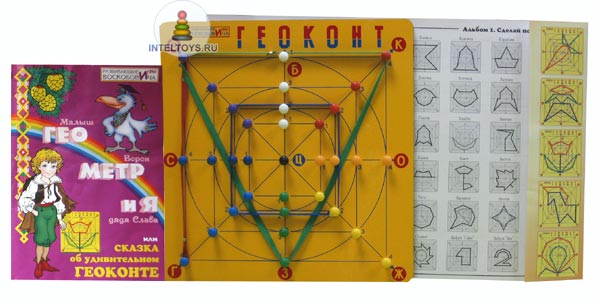 Таким образом, малыш не просто создает изображения на «Геоконте», а делает паутинку паука Юка, лучи и отрезки, которые называются оранжевым криком Красного зверя, Зеленым свистом Желтой птицы или синим шепотом Голубой рыбы. В книжке приводятся схемы – рисунки того, что должно у ребенка получиться.В результате игр с "Геоконтом" у детей развивается моторика кисти и пальчиков, сенсорные способности (освоение цвета, формы, величины), мыслительные процессы (конструирование по словесной модели, построение симметричных и несимметричных фигур, поиск и установление закономерностей), творчество.«Квадрат Воскобовича» или «Игровой квадрат» бывает 2х цветным (для детей 2-5 лет)  и 4х цветным (для 3-7летних детей)Игра представляет собой 32 жестких треугольника, наклеенных с двух сторон на расстоянии 3-5 мл друг от друга на гибкую тканевую основу. С одной стороны «Квадрат» - зеленого и желтого цвета, с другой – синего и красного. «Квадрат» легко трансформируется: его можно складывать по линиям сгиба в разных направлениях по принципу «оригами» до получения объемных и плоскостных фигур. Потому-то эту игру называют еще «Вечное оригами» или «Квадрат – трансформер».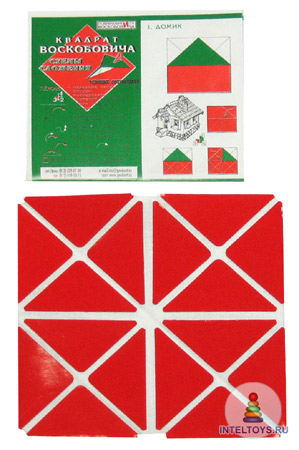 Игру сопровождает методическая сказка «Тайна Ворона Метра, или сказка об удивительных превращениях-приключениях квадрата». В ней "Квадрат" оживает и превращается в различные образы: домик, мышку, ежика, котенка, лодку, туфельку, самолетик, конфетку и т.п. Ребенок собирает фигуры по картинкам в книжке, где показано, как сложить квадрат, и дано художественное изображение этого же предмета.Этот квадрат-головоломка позволяет не только поиграть, развить пространственное воображение и тонкую моторику, но и является материалом, знакомящим с основами геометрии, пространственной координацией, объемом, счетным материалом, основой для моделирования, творчества, которое не имеет ограничений по возрасту.«Чудо – крестики»  - представляют собой игру с вкладышами. Вкладыши сделаны из кругов и крестиков. Крестики разрезаны на части в виде геометрических фигур. На начальном этапе дети учатся собирать разрезанные фигуры в единое целое. Далее задание усложняется: по схемам в «Альбоме фигурок» (прилагается) ребенок собирает сначала дорожки, башни, а затем драконов, человечков, солдатиков, насекомых и многое другое.Игра развивает внимание, память, воображение, творческие способности, «сенсорику» (различение цветов радуги, геометрических фигур, их размера); умение «читать» схемы, сравнивать и составлять целое из частей.Кораблик «Брызг – брызг»  представляет собой игровое поле из ковролина в виде корабля с приклеенным фанерным корпусом и нанесенными цифрами от 1 до 7. К мачте на корпусе нужно прикреплять по цветам радуги и по необходимому количеству флажки–паруса на липучках. 
Игра развивает мелкую моторику, внимание, память, мышление, дает представление о математических представлениях: о цвете, высоте, пространственном расположении предметов, условной мерке, количестве предметов, их порядковом номере и цифровом ряде.«Математические корзинки»  - это пособие поможет ребенку буквально «на ощупь» закрепить счет, уяснить состав чисел, а так же понять смысл сложения и вычитания. Малышу нужно вкладывать в корзины с разным количеством выемок определенное количество вкладышей-грибов.
По сказочному сюжету ребенок вместе с зверятами-цифрятами: Ежиком-Единичкой, Зайкой-Двойкой, Мышкой-Тройкой и другими собирает грибы в корзинки, считает их, раздает зверятам равное количество грибочков и проверяет у кого корзинки полные, а у кого нет. Зверята собирают грибы, а малыш выясняет, кто собрал больше, а кто меньше.«Забавные буквы» - это карточки с изображениями гласных букв русского алфавита в виде шутов-акробатов: первый шут изогнулся как буква А и зовут его Арлекин, другой шут скрутился буквой О и его имя – Орлекин, У – представляется Урлекином, далее идут Ярлекин, Ырлекин, Юрлекин и т.д. 
Играя с карточками и пропевая имена шутов, ребенок знакомится с буквами, упражняется в звуковом анализе слов; развивает внимание, память, мышление, воображение и речь.«Теремки Воскобовича» - это уникальное пособие для обучения чтению на наглядной основе. Игра состоит из 12 деревянных кубиков–теремков разного цвета (2 белых, 2 голубых, 2 желтых, 2 лиловых, 2 коричневых) с согласными буквами на гранях, а так же 12 картонных кубиков–сундучков (2синих, 2 зеленых, 6 двойных сине-зеленых, 2 знаковых) с гласными на гранях, которые вкладываются в теремки, чтобы получались слоги. А из нескольких теремков можно составить слово.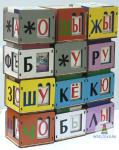 На первом этапе игры –ребенок знакомится со звуками и буквами. На гранях первого кубика белого цвета живут буквы Б, П, В и Ф. Ребенок поворачивает кубик разными сторонами и называет звуки. Затем придумывает, какие животные могли бы поселиться в этом теремке: бабочка, попугай, волк, филин. Таким же образом ребенок знакомится с остальными теремками.Теперь подключаются кубики-вкладыши с гласными-шутами. В синем кубике живут А, О, У, Э, Ы (гласные, показывающие твердость звука), в зеленом – Я, Ё, Ю, И, Е (гласные, показывающие мягкость гласного звука).На втором этапе учимся составлять слоги. Вкладываем в первый терем кубик с буквой А и читаем получившийся слог: Па-а-а.На третьем этапе можно составлять и читать простые слова. Устройство теремков позволяет превратить этот процесс в серию увлекательнейших игр. Например, игра в «превращалки», где «дом» легко станет «дым»ом, а «лёд» в «мёд»ом.
«Складушки».  Воскобович переработал идею складов Зайцева, создавшего кубики со складами.Игра-пособие Складушки предназначена для обучения детей чтению в складовой системе.Пособие выполнено в виде книжки, на каждой странице яркая картинка и стихотворная подписью с выделенными складами. Так же имеется CD-диск с озвученными складовыми песенками, например, одна из них:
Гусь с гусынею гусяток
Насчитали лишь десяток.
Гусь с гусыней обсчитались
Все на месте оказались. 
 На что следует обратить внимание во время занятий с ребенком по играм Воскобовича:•    Подготовка. Перед тем как предлагать игру ребенку – ознакомьтесь с методическими рекомендациями и самой игрой.•    Речь. В основном дети работают руками и мало говорят. Во время занятий расспрашивайте ребенка, что он делает, почему выбрал именно эту фигуру, а не другую, просите пересказать сказочное задание или придумать свой сюжет.•    Статичность. Занимаясь с игровыми материалами, ребенок чаще всего находится в одной и той же сидячей позе. Необходимо учитывать возрастные особенности детей и вовремя отвлекать «заигравшихся» от игры.•    Усидчивость. Для игры с пособиями Воскобовича требуется усидчивость, а это не каждому ребенку по душе и по силам.Характеристика развивающих игр Воскобовича:1. Многофункциональность.В каждой игре можно решать большое количество образовательных и воспитательных задач. Незаметно для себя малыш осваивает цифры или буквы; узнает и запоминает цвет, форму; тренирует мелкую моторику рук; совершенствует речь, мышление, внимание, память, воображение.2. Широкий возрастной диапазон участников игрОдна и та же игра привлекает детей и трех, и семи лет, а иногда даже учеников средней школы. Это возможно потому, что в ней есть как упражнения в одно-два действия для малышей, так и сложные многоступенчатые задачи для старших детей.3. Сказочная «огранка»Сказочный сюжет для детей – это и дополнительная мотивация, и модель опосредованного обучения. Ребята с удовольствием играют не с квадратами, треугольниками и трапециями, а с Нетающими Льдинками Озера Айс и разноцветными паутинками Паука Юка, не осваивают отношения целого и части, а разгадывают вместе с Малышом Гео секреты Чудо-Цветика. Новое, необычное всегда привлекает внимание малышей и лучше запоминается.4. Творческий потенциал.Игры дают ребенку возможность воплощать задуманное в действительность. Много интересного можно сделать из деталей «Чудо-головоломок», разноцветных «паутинок» «Геоконта», гибкого «Игрового квадрата». Машины, самолеты, корабли, бабочки и птицы, рыцари и принцессы – целый сказочный мир! Игры дают возможность проявлять творчество не только детям, но и взрослым.5. Конструктивные элементы.Каждая игра отличается своеобразными конструктивными элементами. В «Геоконте» - это динамичная «резинка», в «Игровом квадрате» - жесткость и гибкость одновременно, в «Прозрачном квадрате» - прозрачная пластинка с непрозрачной частью, а в «Шнуре-затейнике» - шнурок и блочка.К развивающим играм было разработано методическое сопровождение – игровая технология «Сказочные лабиринты игры» (авторы Воскобович В.В., Харько Т.Г.), которая направлена на интеллектуально-творческое развитие детей 3-7 лет. Рецензентами технологии стали д.п.н., профессор кафедры дошкольной педагогики института детства и РГПУ им. А.И. Герцена Крулехт М.В. и к.п.н., доцент кафедры дошкольной педагогики института детства и РГПУ им.А.И.Герцена Полякова М.Н.Основным принципом педагогической технологии «Сказочные лабиринты игры» является развитие детей в игре, с помощью которой реально выстраивается почти весь процесс обучения ребенка-дошкольника.«Сказочные лабиринты игры» - это форма взаимодействия взрослого и ребенка через реализацию определенного сюжета сказок Фиолетового Леса. Сказки Фиолетового Леса содержат сюжеты с чудесными превращениями, приключениями забавных персонажей и одновременно занимательными вопросами, проблемными задачами, упражнениями на моделирование и преобразование предметов. Технология «Сказочные лабиринты игры» органично вплетается в уже существующий режим дошкольного учреждения, прежде всего в интегрированный процесс развития и обучения детей дошкольного возраста. Каждый ребенок с удовольствием играет не только вместе со взрослым и детьми, но и самостоятельно. Ребенка окружает непринужденная игровая атмосфера, он свободен в выборе игры и партнеров, в выражении своего мнения, осуществлении действий преобразования, трансформации и моделирования.  Технология «Сказочные лабиринты игры» будет полезна родителям, интересующихся интеллектуальным развитием своих малышей, психологам, занимающихся коррекцией психического развития детей.Фиолетовый ЛесФиолетовый Лес – это методическая, развивающая среда в виде сказок. Cказки Фиолетового Леса содержат сюжеты с чудесными превращениями, приключениями забавных персонажей и одновременно занимательными вопросами, проблемными задачами, упражнениями на моделирование и преобразование предметов. Каждая игра занимает определенную область в Фиолетовом Лесу и имеет своего персонажа.Игра «Геоконт» - Чудесная Поляна Золотых Плодов, персонажи – Малыш Гео, Ворон Метр, Паук Юк, паучата Ромбик, Плюсик, Вопросик, Фантик, Лучик.Игра «Геовизор» - Школа Волшебства, персонажи – Околесик, Гномы Разделяй-Объединяй, Больше-Меньше, Крути-Верти, Появись-Исчезни.Игра «Квадрат Воскобовича» (двухцветный) – Чудесная Поляна Золотых Плодов, персонажи - Ворон Метр.Игра «Квадрат Воскобовича» (четырехцветный) – Чудесная Поляна Золотых Плодов, персонажи – шуты Дион, Дван, Трин.Игра «Прозрачный квадрат» - Озеро Айс, персонажи – Хранитель Озера Айс, Малыш Гео, Ворон Метр, Незримка Всюсь.Игра «Прозрачная цифра» - Цифроцирк, персонажи – Магнолик.Игры «Математические корзинки», «Счетовозик» - Цифроцирк, персонажи Магнолик, Ежик Единичка, Зайка Двойка, Мышка Тройка, Крыска Четверка, Пес Пятерка, Кот Шестерка, Крокодил Семерка, Обезьяна Восьмерка, Лиса Девятка.Комплект «Игровизор» - Страна Муравия, персонажи – Околесик, королева Мурана и ее поданные, муравей Мурашик.Комплект «Ларчик» - Ковровая Полянка, персонажи Лопушок и Гусеница Фифа.Игры «Чудо-крестики», «Чудо-соты» - Чудо-острова, персонажи – Пчелка Жужа, Китенок Тимошка, Галчонок Каррчик, Медвежонок Мишик, Краб Крабыч.Игра «Чудо-цветик» - Поляна Чудесных цветов, персонажи – Малыш Гео, девочка Долька.Игра «Теремки Воскобовича» - Город Говорящих Попугаев, персонажи – Шуты Арлекин, Орлекин, Урлекин, Ырлекин, Эрлекин, Ярлекин, Ерлекин, Юрлекин, Ирлекин, Ерлекин.Игры «Конструктор цифр» - Город Говорящих Попугаев, персонажи – попугаи Эник и Бэник.Игры «Конструктор букв», «Шнур-затейник» - Цифроцирк, пероснажи – Филимон Коттерфильд.Игры «Логоформочки» - персонажи – Восклицатик.С этими персонажами Вы встретитесь в сказках-методиках к каждой игре.Во многих дошкольных учреждениях создается «вертикальная» развивающая среда в виде Фиолетового Леса. По сути, Фиолетовый Лес – это сенсомоторный уголок, в котором ребенок действует самостоятельно: играет, конструирует, тренируя те умения, которые приобрел в совместной деятельности с взрослым; занимается исследованием, экспериментированием.Игры Воскобовича появились в начале девяностых годов. Заботливый папа и талантливый «физик-лирик», как сам себя назвал Вячеслав Воскобович, открыл новую эпоху развивающих игр. Желание привнести нечто новое в однообразные и устаревшие магазинные игры привело его к созданию целой серии альтернативных «развивалок». Будучи человеком творческим, он с удовольствием создавал разнообразные чудо-игры, увлекающие детей и взрослых. Педагоги с энтузиазмом начали пользоваться творениями новатора, и к 1997 году 90% детских садов Санкт-Петербурга имели что-либо из арсенала Воскобовича: «Геоконт», «Игровой квадрат», «Цветовые часы», «Складушки». Воспитатели заметили, насколько хорошо влияют эти игры на интеллектуальное и творческое развитие ребятишек. 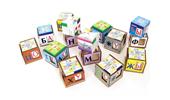 Сам Вячеслав Воскобович, выйдя за рамки семьи, вёл занятия по развивающим играм и обучению грамоте в детских группах. Он также участвовал в семинарах, где многие и многие педагоги подхватывали идею развивающих игр, и затем с успехом использовали в работе с детьми. Количество игр росло, полёт мысли Воскобовича дарил всё новые идеи, которые не замедлили воплотиться на практике. 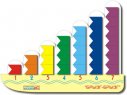 В своё время Борис Павлович Никитин - автор уникальной методики раннего развития, вошедшей в классику отечественной педагогики, высоко оценил игры Воскобовича и назвал их создателя своим российским коллегой. Игры привлекали своей необычностью. Что же их отличало от прочих?1. Разнообразные конструктивные элементы. Например – прозрачная пластинка с непрозрачным фрагментом в «Прозрачном квадрате», гибкость и жёсткость в «Квадрате Воскобовича».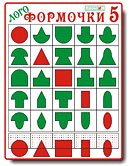 2. Многофункциональность в решении образовательных задач. Между делом дети осваивают буквы и цифры, цвета и формы, развивают точные движения рук, внимание, мышление, воображение и память. 3. Разновозрастной характер. Играют все, включая трёхлеток, семилеток и даже школьников. Родители с радостью помогают детям разобраться с игрой и легко увлекаются сами.4. Универсальность и гибкость – игры легко вписываются в разные программы, по которым работают дошкольные учреждения. 5. Невероятный творческий потенциал игр. Множество разных конструкций, которые можно воплотить при помощи деталей головоломок, десятки идей и задумок.6. Сказочный антураж. Возможность придать сказочную окраску игре даёт дополнительную мотивацию маленьким игрокам, которые с интересом орудуют уже не геометрическими фигурами, а нетающими льдинами волшебного озера. Игровой инструментарий постепенно пополнился особыми технологиями, которые сделали задумки Воскобовича ещё более интересными и эффективными в работе. Примером тому – развивающая игровая среда со сказочным сюжетом «Фиолетовый лес», который «вырос» в детских садах разных городов. 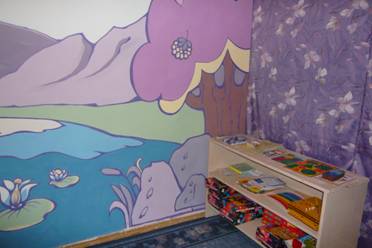 